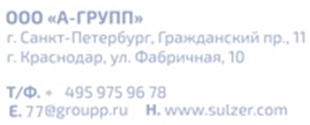 Опросный листканализационные насосыОпросный листканализационные насосыОпросный листканализационные насосыОпросный листканализационные насосыОбъект и его адресОбъект и его адресКомпанияКомпанияКонтактное лицоКонтактное лицоТелефонТелефонE-mailПерекачиваемая средаПерекачиваемая средаПерекачиваемая средаПерекачиваемая средаПерекачиваемая средаПерекачиваемая средаПерекачиваемая средаПерекачиваемая средаПерекачиваемая средаПерекачиваемая средаПерекачиваемая средаПерекачиваемая средаПерекачиваемая средаПерекачиваемая средаПерекачиваемая средаПерекачиваемая средаПерекачиваемая средаПерекачиваемая средаПерекачиваемая средаПерекачиваемая средаПерекачиваемая средаПерекачиваемая средаПерекачиваемая средаПерекачиваемая средаПерекачиваемая средаПерекачиваемая средаПерекачиваемая средаТип средыТип средыТип средыТемпература, °СТемпература, °СТемпература, °СТемпература, °СТемпература, °СТемпература, °СТемпература, °СТемпература, °СПлотность, кг/м3Плотность, кг/м3Плотность, кг/м3ВязкостьВязкостьВязкостьВязкостьВязкостьВязкостьВязкостьВязкостьТип загрязненийТип загрязненийТип загрязненийРазмер, ммРазмер, ммРазмер, ммРазмер, ммРазмер, ммРазмер, ммРазмер, ммРазмер, ммРабочие параметрыРабочие параметрыРабочие параметрыРабочие параметрыРабочие параметрыРабочие параметрыРабочие параметрыРабочие параметрыРабочие параметрыРабочие параметрыРабочие параметрыРабочие параметрыРабочие параметрыРабочие параметрыРабочие параметрыРабочие параметрыРабочие параметрыРабочие параметрыРабочие параметрыРабочие параметрыРабочие параметрыРабочие параметрыРабочие параметрыРабочие параметрыРабочие параметрыРабочие параметрыРабочие параметрыПодача, м3/чПодача, м3/чПодача, м3/ч*указывается на количестворабочих насосов*указывается на количестворабочих насосов*указывается на количестворабочих насосов*указывается на количестворабочих насосов*указывается на количестворабочих насосов*указывается на количестворабочих насосов*указывается на количестворабочих насосов*указывается на количестворабочих насосов*указывается на количестворабочих насосов*указывается на количестворабочих насосов*указывается на количестворабочих насосов*указывается на количестворабочих насосов*указывается на количестворабочих насосовОбщий напор, мОбщий напор, мОбщий напор, мГеодезический напор, мГеодезический напор, мГеодезический напор, мГеодезический напор, мГеодезический напор, мГеодезический напор, мГеодезический напор, мГеодезический напор, мКоличество насосовКоличество насосовКоличество насосовКоличество насосовКоличество насосоврабочиерабочиерабочиерабочиерезервныерезервныерезервныерезервныерезервныена складна складна складна складна складна складНапорный трубопроводНапорный трубопроводНапорный трубопроводНапорный трубопроводНапорный трубопроводНапорный трубопроводНапорный трубопроводНапорный трубопроводНапорный трубопроводНапорный трубопроводНапорный трубопроводНапорный трубопроводНапорный трубопроводНапорный трубопроводНапорный трубопроводНапорный трубопроводНапорный трубопроводНапорный трубопроводНапорный трубопроводНапорный трубопроводНапорный трубопроводНапорный трубопроводНапорный трубопроводНапорный трубопроводНапорный трубопроводНапорный трубопроводНапорный трубопроводТип трубы/материалТип трубы/материалТип трубы/материалДлина, мДлина, мДлина, мДлина, мДлина, мДлина, мДлина, мДлина, мКоличество трубКоличество трубКоличество трубДиаметр, ммДиаметр, ммДиаметр, ммДиаметр, ммДиаметр, ммДиаметр, ммДиаметр, ммДиаметр, ммСистема управленияСистема управленияСистема управленияСистема управленияСистема управленияСистема управленияСистема управленияСистема управленияСистема управленияСистема управленияСистема управленияСистема управленияСистема управленияСистема управленияСистема управленияСистема управленияСистема управленияСистема управленияСистема управленияСистема управленияСистема управленияСистема управленияСистема управленияСистема управленияСистема управленияСистема управленияСистема управленияТип пускапрямойпрямойпрямойпрямойпрямойзвезда-треугольникзвезда-треугольникзвезда-треугольникзвезда-треугольникзвезда-треугольникзвезда-треугольникзвезда-треугольникзвезда-треугольникплавный УППплавный УППплавный УППплавный УППплавный УППплавный УППплавный УППИсполнениепомещение IP54помещение IP54помещение IP54помещение IP54помещение IP54помещение IP54помещение IP54улица IP65 с обогревомулица IP65 с обогревомулица IP65 с обогревомулица IP65 с обогревомулица IP65 с обогревомулица IP65 с обогревомулица IP65 с обогревомулица IP65 с обогревомулица IP65 с обогревомулица IP65 с обогревомулица IP65 с обогревомПрименение частотного преобразователяПрименение частотного преобразователяПрименение частотного преобразователяПрименение частотного преобразователяПрименение частотного преобразователяПрименение частотного преобразователяПрименение частотного преобразователяПрименение частотного преобразователяПрименение частотного преобразователяПрименение частотного преобразователяПрименение частотного преобразователяПрименение частотного преобразователядададанетнетнетнетТип  установкиТип  установкиТип  установкиТип  установкиТип  установкиТип  установкиТип  установкиТип  установкиТип  установкиТип  установкиТип  установкиТип  установкиТип  установкиТип  установкиТип  установкиТип  установкиТип  установкиТип  установкиТип  установкиТип  установкиТип  установкиТип  установкиТип  установкиТип  установкиТип  установкиТип  установкиТип  установки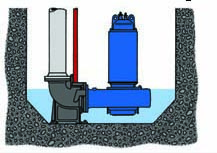 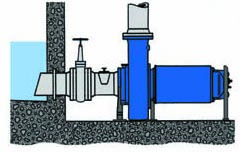 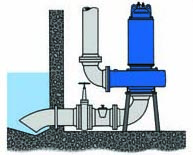 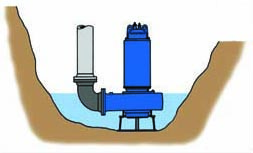 «Мокрая»стационарная«Мокрая»стационарная«Сухая»горизонтальная«Сухая»горизонтальная«Сухая»горизонтальная«Сухая»горизонтальная«Сухая»горизонтальная«Сухая»горизонтальная«Сухая»вертикальная«Сухая»вертикальная«Сухая»вертикальная«Сухая»вертикальная«Сухая»вертикальная«Сухая»вертикальная«Мокрая»переносная«Мокрая»переносная«Мокрая»переносная«Мокрая»переносная«Мокрая»переносная«Мокрая»переносная«Мокрая»переноснаяДополнительная информацияДополнительная информацияДополнительная информацияДополнительная информацияДополнительная информацияДополнительная информацияДополнительная информацияДополнительная информацияДополнительная информацияДополнительная информацияДополнительная информацияДополнительная информацияДополнительная информацияДополнительная информацияДополнительная информацияДополнительная информацияДополнительная информацияДополнительная информацияДополнительная информацияДополнительная информацияДополнительная информацияДополнительная информацияДополнительная информацияДополнительная информацияДополнительная информацияДополнительная информацияДополнительная информация